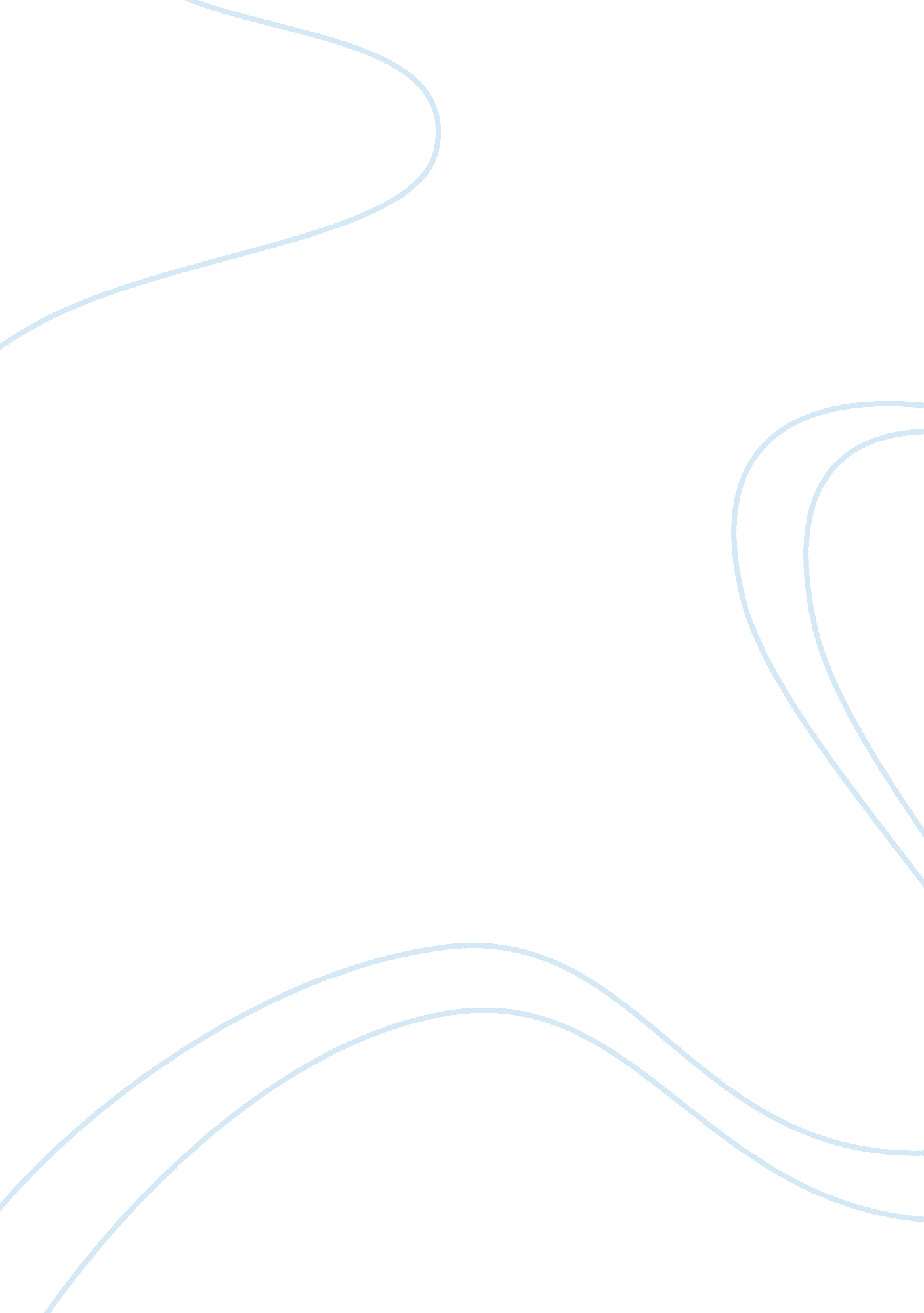 "killing lincoln" characters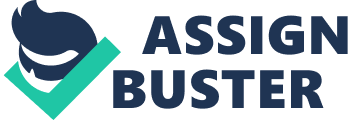 John Wilkes BoothKilled LincolnMary LincolnLincolns wifeRobert Todd LincolnLincolns son who went on to be a successful lawyerLucy Lambert HaleBooth's girlfriendLaura KeeneActress who cradled Lincolns head while he was dyingEdwin StantonSecretary of WarAndrew JohnsonVP of Lincoln who became a terrible presidentLafayette BakerResponsible for finding Booth (hired by stanton)John ParkerDrunkard body guard who left his post at Fords TheatreWilliam CrookLincolns loyal body guardUlysses S. GrantUnion general who was planned to be assassinated. He left town since his wife Julia wanted to leave and go to New JerseyWilliam SewardTarget of Powell who lived seven more years after his attempted assassinationHenry Reed RathboneLincolns guest with future wife Clara Harris in the box at Fords Theatre. Boston CorbettShot BoothDr. Samuel MuddHelps Booth with his injurySamuel ArnoldWas recruited by John Wilkes Booth to join the conspiracy to kidnap LincolnMichael O'LaughlenSuspected of aiding Booth in his conspiracy but he decided to not help BoothNed SpanglerHeld Booth's horse while Booth went into the theaterThomas JonesHelped Lincoln and Herold cross the Potomac River into VirginiaJohn SurrattSon of Mary Surratt and he was a confederate secret agent that had worked on past plots to capture and assassinate the presidentMary SurrattWas hung for helping Booth and she was the first woman hung by the US Government ON" KILLING LINCOLN" CHARACTERS SPECIFICALLY FOR YOUFOR ONLY$13. 90/PAGEOrder Now 